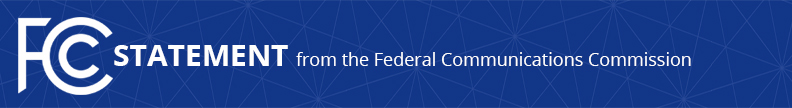 Media Contact: Will Wiquist, (202) 418-0509will.wiquist@fcc.govFor Immediate ReleaseCHAIRMAN PAI STATEMENT ON D.C. CIRCUIT DECISION CURBING REGULATORY OVERREACH  -- WASHINGTON, March 16, 2018—Federal Communications Commission Chairman Ajit Pai issued the following statement today on the ruling of the U.S. Court of Appeals for the District of Columbia Circuit in ACA International v. FCC:“Today’s unanimous D.C. Circuit decision addresses yet another example of the prior FCC’s disregard for the law and regulatory overreach.  As the court explains, the agency’s 2015 ruling placed every American consumer with a smartphone at substantial risk of violating federal law.  That’s why I dissented from the FCC’s misguided decision and am pleased that the D.C. Circuit too has rejected it.  “Instead of sweeping into a regulatory dragnet the hundreds of millions of American consumers who place calls or send text messages from smartphones, the FCC should be targeting bad actors who bombard Americans with unlawful robocalls.  That’s why I’m pleased today’s ruling does not impact (and, in fact, acknowledges) the current FCC’s efforts to combat illegal robocalls and spoofing.  We will continue to pursue consumer-friendly policies on this issue, from reducing robocalls to reassigned numbers to call authentication to blocking illegal robocalls.  And we’ll maintain our strong approach to enforcement against spoofers and scammers, including the over $200 million in fines that we proposed last year.” ###
Office of Media Relations: (202) 418-0500ASL Videophone: (844) 432-2275TTY: (888) 835-5322Twitter: @FCCwww.fcc.gov/office-media-relationsThis is an unofficial announcement of Commission action.  Release of the full text of a Commission order constitutes official action.  See MCI v. FCC, 515 F.2d 385 (D.C. Cir. 1974).